Assignment #1 Fall 2023: CTRL’s Course Design Institute Your Task: Directed Paraphrasing of ContentPurposeThis discussion board provides a place to continue the conversation from today's session on equitable course design frameworks. You will have the chance to explore your choice of framework and share a summary of that information with your peers through directed paraphrasing. Directed paraphrasing is an active learning technique where you are asked to summarize a particular topic or concept for a given audience. This audience can be anything from peers, to 10-year-olds, to parents! TaskInitial Post: Due Tuesday, October 17th by 12:00 pm. Click the "Reply" box below this post to enter your submission.Read one of the following resources on an equitable course design framework (your choice!). If you're interested in another framework and/or would like to read your own resource on one of the below topics, feel free to do so (but please share a link to the resource here). Some of the resources below are articles, and some incorporate videos, so feel free to use the resource that works best for you. Anti-Racist PedagogyCulturally Sustaining/Responsive PedagogyDifferentiated LearningReality Pedagogy - Video and articleSocial & Emotional LearningTrauma-Informed PedagogyDirected paraphrase. Summarize 1-2 key concepts in the article that you find interesting, new, important, or useful. Your audience is your peers in this institute who have not read or are not familiar with your topic. Read your peers' summaries. Read through your peers' summaries and reflect on the commonalities and differences between the framework you chose. While we will not require you to respond to any of your peers, we highly encourage you to do so if you find a peer's summary particularly helpful or would like to continue the conversation!CriteriaInitial post includes an appropriate summary of chosen topic.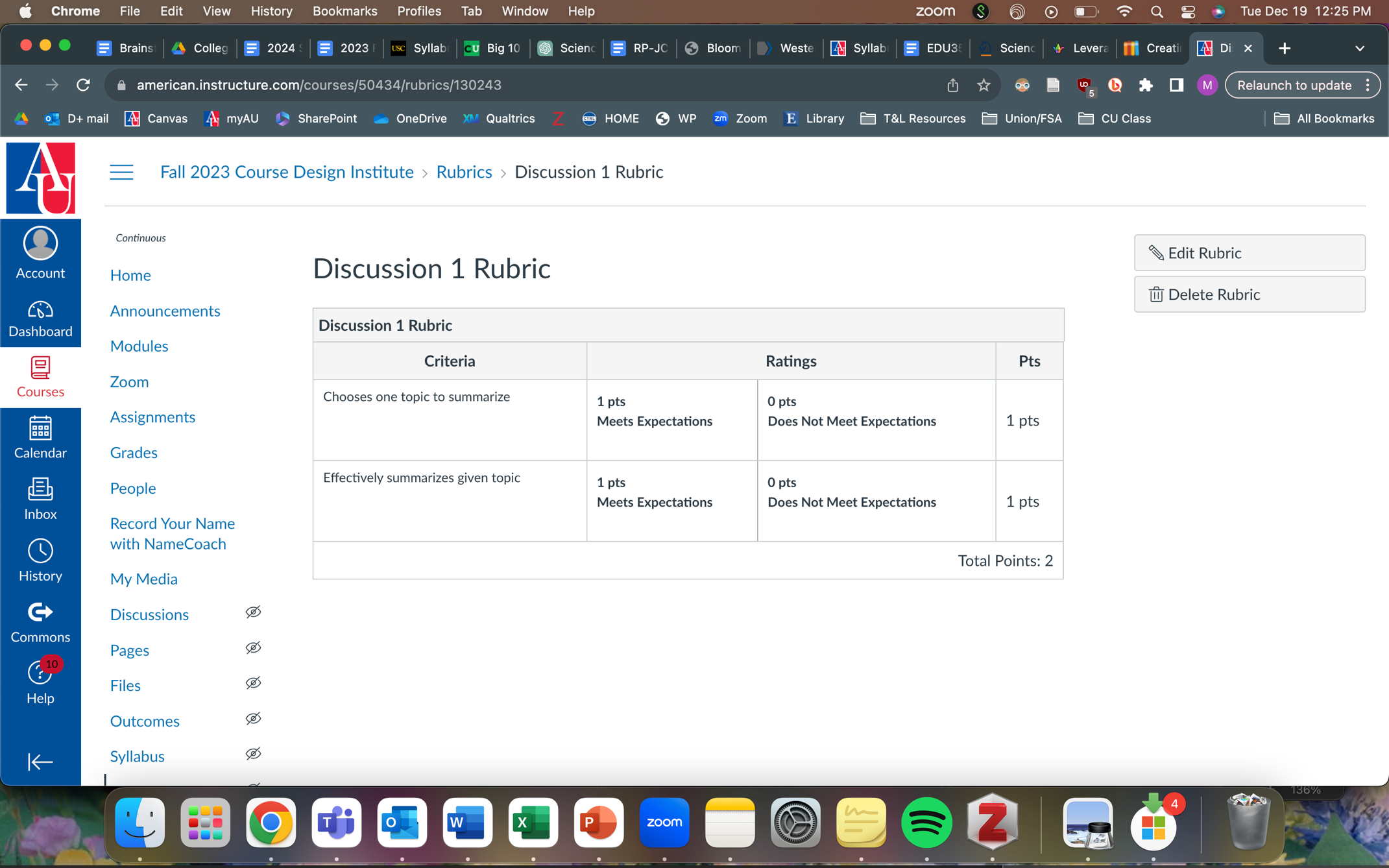 Image description: A table with two columns labelled: criteria and ratings. The first row reads “Chooses one topic to summarize” as the criteria and has two levels under the ratings column: 1 pts, meets expectations and 0pts, does not meet expectations. The second row reads “Effectively summarizes given topic” as the criteria and has two levels under the ratings column: 1 pts, meets expectations and 0pts, does not meet expectations.